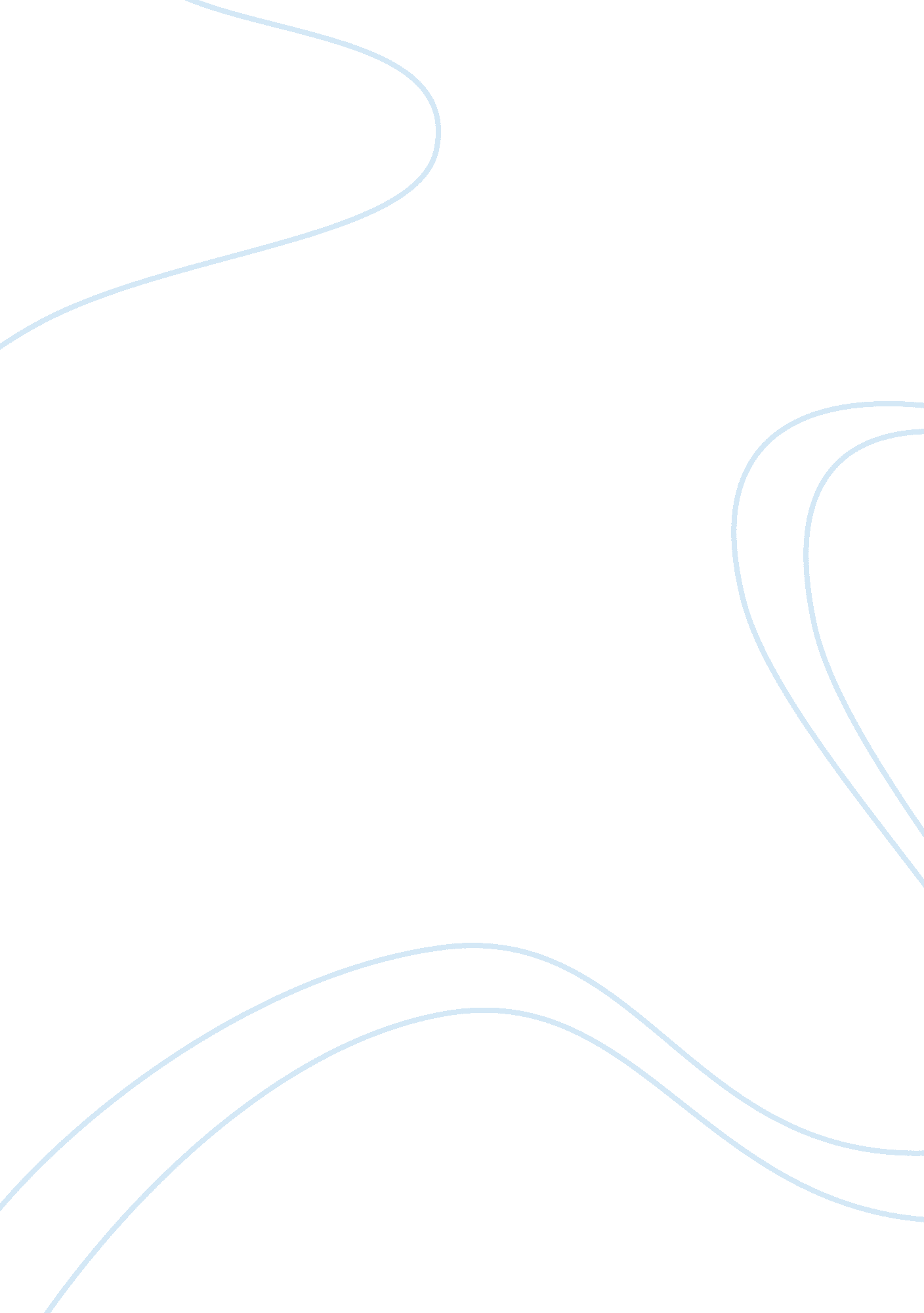 Teaching essays – electronic ict learning essay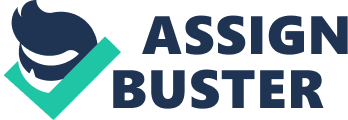 Electronic ICT Learning The usage of ICT in primary scientific discipline acquisition Earlier in the history of electronic promotion, kids in extremely developed states had learned to appreciate and utilize simple to complex electronic gadgetries but ne’er understood basic rules behind them. Some knew how to assemble automatons but could non understand how the motor or magnets in it work. In other words they learn to walk before they crawl. Concerns have reached the schoolroom as today’s educational systems use more of ICT in learning basic rules of English, Mathematics, and Science instruction. The inquiry whether how much exposure and competency the students must hold on certain scientific discipline rules before they are exposed to ICT as a agency of executing arduous, insistent or more complex undertakings is a challenge for pedagogues of today. The schools and all instruction stakeholders must nevertheless understand that the utilizations of ICT tools are an advantage to both instructors and students. Consequences of several surveies conducted throughout the universe revealed that the usage of ICT greatly increased the degree of larning and apprehension of the students on the scientific rules being studied ( Betts, 2003, Mistler-Jackson & A ; Songer, 2000, Hogarth et. Al, 2006 ) . In fact the ICT tools can even be usage to show scientific discipline rules in a safer manner. For case, learning electricity rules to students can be both interesting and unsafe. But the coming of computing machine hardwares and packages has made it more motivative and honoring minus the jeopardies. Primary cognition and accomplishments about how electrical circuits work, how much power is required for certain types of visible radiations, and others can be learned through simulation and non in existent exposure to existent electrical circuits. To find if ICT is truly needed for primary scientific discipline instruction and understand when is the proper timing of its debut into the acquisition procedure it is proper to understand foremost what ICT applications are necessary and how can they be integrated into the larning systems? What are the advantages and disadvantages of its applications? Types of ICT acquisition tools in scientific discipline The usage of ICT in learning scientific discipline for primary instruction came in assorted signifiers. Review of schools’ scientific discipline learning faculties show the usage of ICT hardwares and packages to obtain and utilize scientific discipline information, encryption of informations, and making presentations. Science information stuffs can be obtained from CD-ROM based encyclopaedia and other e-books, diaries, and articles, through a broad assortment of Internet locations, and through local and international electronic library webs. There are a batch of word processing packages that can be used to fix scientific discipline studies including customized plans for scientific discipline study readyings. Data processing plans, spreadsheets, databases used for logging scientific discipline informations, treating them, and analysing the consequences and its deductions are already available for usage. Higher-level applications include the usage of simulation plans to explicate scientific rules and execute experiments in practical conditions. There are experiments, which are impractical to carry on under normal conditions but can be simulated in computing machines to demo the deductions to allow the students appreciate and understand. Example to this are Cadmium plans that show what would go on if we walk on surfaces of different planets, what are the magnitudes of the gravitation in Mars, Pluto, our Moons, and others. Children can appreciate the effects through computing machine images animated based on the existent state of affairs in the fake locations. Advantages of ICT scientific discipline acquisition tools The usage of ICT tools has a batch of identified advantages over the usage of conventional methods of instructions such as the traditional ordinary chalk and board and the pen and paper system. Several of these identified border of ICT is discussed below. In primary degree ICT applications on informations logging utilizing sensitive investigations to mensurate temperature, visible radiation, force per unit area, sourness, and other parametric quantities increase the affectivity in informations assemblage and widen the scope and truth of the observations. Ordinary tools used to garner these informations such as thermometers, force per unit area gages, pH metres or pH documents, and others require manual reading and informations quality is dependent on the child’s accomplishments and manner. The usage of ICT based instruments has helped liberate the kids from making arduous undertaking and insistent plants and concentrate their attending on analyzing the significance of the informations. The usage of webs through Internet, intranets, e-libraries, and other ICT medium widened the pupil’s entree to information and even brought him to topographic points practical which can non be accessed easy with conventional agencies without ICT. Children can entree information from libraries in other European, American, Asian, and other states around the Earth without go forthing the schoolroom. Simulation package used in scientific discipline larning provides higher accomplishments of pupils than those non utilizing the simulation, with misss accomplishing every bit with male childs ( Huppert, 2002 ) . The usage of ICT in the schoolroom makes every bit much demand on teachers’ apprehension and mediation as non-computer activities ; nevertheless it speeds up the procedure and makes usage of category times more expeditiously by extinguishing board works as replaced by computing machine presentations. Illustrations and illustrations are more realistic with usage of practical reproduction of existent universe figures like workss, animate beings, and objects. ICT has truly made larning more merriment and exciting and even made to raise the enthusiasm of the students as acquisition is made easy and gratifying merely like games. Disadvantages and jobs Merely like any other promising engineerings the usage of ICT has perceived jobs in instruction and in application to teaching-learning in peculiar. Several studies and reappraisals enumerated these jobs which can be grouped into: instructor related, installation related, and learner related. Equally far as the instructors are concerned, reappraisal of Hogarth, et. Al ( 2006 ) revealed some of those involved in using ICT in scientific discipline categories have doubts over the value of ICT in advancing acquisition in scientific discipline lessons. This is caused by the fact that many ICT resources have no clear principle for their inclusion in learning. The worst instance is that some instructors lack equal preparation to manage ICT plans and if they are trained they lack the clip to be after for effectual usage of ICT in their lessons. Some instructors lack assurance on the effectivity of some hardware and package used in the procedure while others felt threatened by the presence in the schoolroom of a new, powerful beginning of information. Yerrick & A ; Hoving ( 1999 ) besides reported that despite similarities in instructors knowledge on ICT the execution of ICT plans differ with instructors which could hold been affected by the school’s and teacher’s patterns. In relation to installations, Hogarth, et Al. ( 2006 ) reported there are be aftering troubles associated with Bankss of networked computing machines being located centrally in suites which had to be booked in progress for the instructional intents. These are caused by deficit of computing machines and other hardware and the deficiency of proficient support. Materials in CD-ROMS and web sites used in scientific discipline researches must be controlled to conform to criterions. Proliferation of non-approved stuffs in Cadmiums and online can be a menace to public presentation and the quality of primary scientific discipline acquisition. On the portion of the students the usage ICT, which speeds up the procedures may do larning disparities across different types and larning capacities of students particularly in the heterogenous categories wherein fast scholars are merged with medium and slow scholars. The Importance and Timing of ICT plans in scientific discipline acquisition. It has been decently illustrated above that advantages of utilizing ICT in primary scientific discipline instruction outweighs that of the disadvantages and that jobs identified from different scenes can be solved with proper planning and coordination among stakeholders. Whether or non to follow ICT plans to better the acquisition of procedure accomplishments among primary scientific discipline students is already out of inquiry. The inquiry would be how much exposure to theories and larning the rules of scientific discipline procedure skills the scholars need before they are exposed to ICT applications. Is it necessary that theories must be learned first before application, or the other manner around? The reply requires common sense and countries of concern must be dealt in a instance to instance footing. There are procedure accomplishments that require merely basic competence such as informations encoding, cyberspace browse, CD-ROMS entree. But there are accomplishments that require merely theoretical cognition before ICT applications are used. Graphing is one peculiar instance. To understand the graph, students must be taught how it is done and how to anaylyse them. But there are instances when innovativeness and flexibleness on the portion of the instructor is a better justice. To site an illustration in most instances students are taught about the rudimentss on the physico-chemical belongingss, such as those mentioned above ( temperature, force per unit area, pH, etc ) and what these things are all about before they must be exposed on how to obtain the mensurable belongingss whether conventional of through ICT. The usage of ICT here merely replaces the conventional which at this age are truly outdated. But try to believe that other instructors uses alone methods of showing state of affairss foremost via simulation package or even informations logging plans to spur wonder among students before discoursing in deepness the constructs behind them. Concepts such as magnetic attraction, the Earth, and others can be treated this manner. Unless decently regulated, a instructor has the leeway to utilize his manners in order to accomplish the acquisition outcomes. As a affair of fact, “ who discourages invention? ” Decision We have lived into the Third Wave, the Information Age, and no 1 can reason about that. Whether we like it on non everyone even those who are out of school are exposed to ICT in mundane lives from the Television, the microwave ovens, the warmers, the street visible radiations and everything. These electronic appliances which have ICT package integrated in them confront us without any progress or basic cognition about the theories behind them. The fact is everything can be learned if one desires. So if you are tasked to cognize how to run a microwave oven you don’t have to understand how the microwave works on the nutrient. But if you want to cognize about it you have the privilege to larn. The point is every bit long as the basic demand is satisfied so allow the kids use ICT to larn more. Mentions British Educational Communications and Technology Agency ( Becta ) . 2004. Traveling on: The function of ICT in pupil’s passage. Millburn Hill Road Science Park Coventry CV4 7JJ Information and communicating engineering in primary schools The Annual Report of Her Majesty’s Chief Inspector of Schools 2004/05. Retrived on Jan 4, 2008 from hypertext transfer protocol: //live. ofsted. gov. uk/publications/annualreport0405/4. 1. 6. html Betts, S. , ( 2003 ) . Does the usage of ICT affect quality in larning scientific discipline at Key Stage 3? Surveies in Teaching and Learning , pp. 9-17. Hogarth S, Bennett J, Lubben F, Campbell B, Robinson A ( 2006 ) ICT in Science Teaching. Technical Report. In: Research Evidence in Education Library . London: EPPI-Centre, Social Science Research Unit, Institute of Education, University of London. Huppert, J. ( 2002 ) . Computer simulations in the high school: Students ‘ cognitive phases, scientific discipline procedure accomplishments and academic accomplishment in microbiology. International Journal of Science Education, 24 ( 8 ) , pp. 803-821. Mistler-Jackson, M. , Songer, N. B. , ( 2000 ) . Student motive and cyberspace engineering: Are pupils empowered to larn scientific discipline? Journal of Research in Science Teaching, 37 ( 5 ) , pp. 459-479. Yerrick, R. , Hoving, T. , ( 1999 ) . Obstacles facing engineering enterprises as seen through the experience of scientific discipline instructors: A comparative survey of scientific discipline instructors ‘ beliefs, planning, and pattern. Journal of Science Education and Technology, 8 ( 4 ) , pp. 291-307. 